РОССИЙСКАЯ  ФЕДЕРАЦИЯ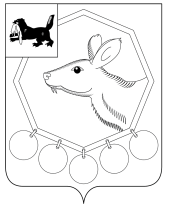                                                      ИРКУТСКАЯ ОБЛАСТЬ              МУНИЦИПАЛЬНОЕ ОБРАЗОВАНИЕ «БАЯНДАЕВСКИЙ РАЙОН»                                                          АДМИНИСТРАЦИЯАНТИНАРКОТИЧЕСКАЯ КОМИССИЯПРОТОКОЛзаседания антинаркотической комиссии МО «Баяндаевский район» от «26» февраля   2013 г. 						                                  № 1ПРЕДСЕДАТЕЛЬСТВОВАЛ:   Еликов В.Т. –  заместитель мэра МО «Баяндаевский район» – член антинаркотической комиссии. Шатаева Т.И. – секретарь комиссии, специалист сектора по молодежной политике администрации МО «Баяндаевский район».ПРИСУТСТВОВАЛИ: Члены комиссии:Недосекина С.В.                 5. Ангаткина З.В.          Ханаров В.П.                      6.Буинов А.Л.Дубровина Т.Ф.                  7. Булгытова Г.Ю.Сокольникова А.И.             ПРИГЛАШЕННЫЕ: Барданова О.А.Монзоева Т.Г.Повестка заседания:О результатах работы по противодействию незаконному обороту наркотиков в 2012 году. Докладчик: А.Л.Буинов, оперуполномоченный ОУР ОП ( дисл. п.Баяндай) МО МВД России «Эхирит-Булагатский»;О состоянии преступности, совершенной в состоянии алкогольного опьянения на территории МО «Баяндаевский район». Докладчик: Т.Г. Монзоева, инспектор ИАЗ ОП ( дисл. п.Баяндай) МО МВД России «Эхирит-Булагатский»;О необходимости проведения рейдов на территории Баяндаевского района по соблюдению Федерального закона от 22.11.1995 года №171-ФЗ «О государственном регулировании производства и оборота этилового спирта, алкогольной продукции и об ограничении потребления (распития) алкогольной продукции и Постановления Правительства Иркутской области от 14 октября 201 года № 313-пп «Об установлении требований и ограничений в сфере розничной продажи алкогольной продукции на территории Иркутской области»;Рассмотрение и утверждение плана мероприятий по уничтожению дикорастущей конопли в Баяндаевском районе на 2013 год.Слушали: А.Л.Буинова, оперуполномоченного ОУР ОП ( дисл. п.Баяндай) МО МВД России «Эхирит-Булагатский»Решили:Принять информацию к  сведению.Рекомендовать:2.1  Поручить Управлению сельского хозяйства администрации МО «Баяндаевский район»: взять ответственность по приобретению ядохимикатов и ремонт опрыскивателей для уничтожения дикорастущей конопли.Слушали: Т.Г. Монзоеву, инспектора  ИАЗ ОП ( дисл. п.Баяндай) МО МВД России «Эхирит-Булагатский».           Решили:Принять информацию к сведению.Слушали: Т.И.Шатаеву, специалиста сектора по молодежной политике администрации МО «Баяндаевский район»   Решили:Принять информацию к сведению.Рекомендовать:    Подготовить проект плана по рейдовым проверкам  на территории Баяндаевского района по соблюдению Федерального закона от 22.11.1995 года №171-ФЗ «О государственном регулировании производства и оборота этилового спирта, алкогольной продукции и об ограничении потребления (распития) алкогольной продукции и Постановления Правительства Иркутской области от 14 октября 201 года № 313-пп «Об установлении требований и ограничений в сфере розничной продажи алкогольной продукции на территории Иркутской области»; Составить состав рейдовой группы.Рекомендовать глав сельских поселений активно проявлять содействие в проведении рейдовых проверок.Слушали: Т.И.Шатаеву, специалиста сектора по молодежной политике администрации МО «Баяндаевский район»   Решили:Принять информацию к сведению.Рекомендовать: 2.1 В плане мероприятий по уничтожению дикорастущей конопли на 2013 год продлить срок исполнения по обследованию территорий муниципальных образований с целью выявления очагов произрастания дикорастущей конопли, установления владельцев и пользователей земельных участков  до октября месяца.2.2  Включить в исполнители плана мероприятий по выявлению и уничтожению конопли на 2013 год по обследованию территорий муниципальных образований с целью выявления очагов произрастания дикорастущей конопли, установления владельцев и пользователей земельных участков: Отдел по управлению муниципальным имуществом администрации МО «Баяндаевский район».2.3 Утвердить план мероприятий по уничтожению дикорастущей конопли на 2013 год.Предложили: На следующем заседании главам сельских поселений предоставить информацию о произрастании дикорастущей конопли и их площади на территории муниципального образования с установлением владельцев . Заместитель мэраМО «Баяндаевский район»                                                                                     В.Т. ЕликовИсп.: Шатаева Т.И. 8(395)37 91212